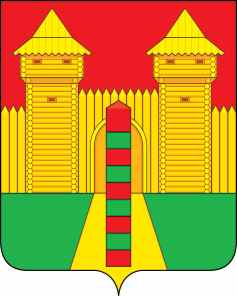 АДМИНИСТРАЦИЯ  МУНИЦИПАЛЬНОГО  ОБРАЗОВАНИЯ «ШУМЯЧСКИЙ  РАЙОН» СМОЛЕНСКОЙ  ОБЛАСТИРАСПОРЯЖЕНИЕот 27.12.2021г. № 455-р           п. ШумячиО внесении изменений в                                 распоряжение Администрации                     муниципального образования                    «Шумячский район» Смоленской              области от 23.12.2021 № 453-р «О проведении проверки соблюдения               земельного законодательства» 1.Внести в распоряжение Администрации муниципального образования                  «Шумячский район» Смоленской области от 23.12.2021 № 453-р «О проведении                проверки соблюдения земельного законодательства» (далее – распоряжение)                        следующие изменения:2.В пункте 1 слово «Лукуневой» заменить на слово «Локуневой».3. Контроль за исполнением настоящего распоряжения возложить на                    начальника Отдела экономики и комплексного развития Администрации                               муниципального образования «Шумячский район» Смоленской области                                Ю.А. Старовойтова.       Глава муниципального образования	«Шумячский район» Смоленской области                                                      А.Н. Васильев